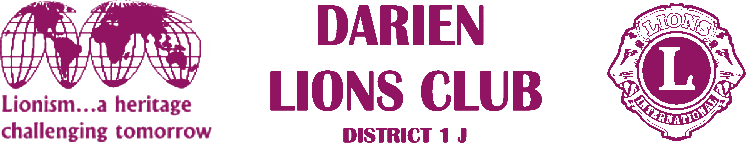 1702 Plainfield Road • Darien, Illinois 60561www.darienlions.org ++ www.Facebook.com/DLCILDLC Board Meeting 50-15 Agenda – Jan 14, 2021 – House of Brunsen (AKA Lion Doug’s Garage) & Zoom2020-2021PresidentJohn Pearson IIVice PresidentRandy PorzelSecretary-Corresponding.Mike FalcoTreasurerEd O’ConnorSecretary-FinancialPaul KempfCommittee LiaisonRyan WalheimPublicityKen PoindexterActivitiesSteve WerneckeMembershipWayne ScharnakTail TwisterTom PantoniRay BenaitisLion TamerSteve HiattPast PresidentAndrew BrunsenCall to order 7pm – Lion President John Pearson II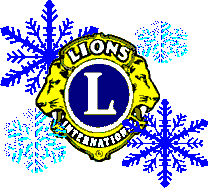 Pledge of AllegianceCommittee ReportsCandy Day – Lion Hugh HardmanCandy Day Business – Lion Brian KieferBlood Drive – Lion Steve WerneckeBig Raffle – Lion Art KardatzkeBowling – Lion Rod OnusaitisNon-Smoker – Lion Adam RetzlerPancake Breakfast – Lion Mike ScheckConvention – Lion Doug BarnesNominating – Lion Art DonnerSight & Sound Raffle – Lion Ray BenaitisMembership Report – Lion Wayne ScharnakSecretary (Financial) Report – Lion Paul KempfReview dues collectionsSecretary Report – Lion Mike FalcoDecember 10, 2020 Board Meeting approvalDecember 17, 2020 Business Meeting reviewTreasurer Report – Lion Ed O’ConnorDecember 2020 for approvalPresident’s Report / CorrespondenceThank you notesUnfinished BusinessEnd of Year Donations – Planning – Lion Randy Porzel50Th Anniversary RecognitionNew BusinessComing EventsBusiness Meeting @ ZOOM  (Vest Night) 1-21-211J Bowling @ Fox Bowl 1-24-21 (postponed)Non-Smoker @ DSRC Friday 1-29-21Virtual Blood Drive @ Vitalant 1-15-21 thru 2-15-21SE Zone Meeting 2-3-2020 Board Meeting @ House of Pearson (Pantoni Garage/Zoom) 2-11-2021Business Meeting @ Chuck’s / Zoom (Vest Night) 2-25-2021 Dinner Meeting @ TBD 3-11-21Board CommentsRandy PorzelMike FalcoEd O’ConnorPaul KempfRyan WalheimKen PoindexterSteve WerneckeWayne ScharnakTom PantoniRay BenaitisSteve HiattAndrew BrunsenAdjourn